Exterior of building 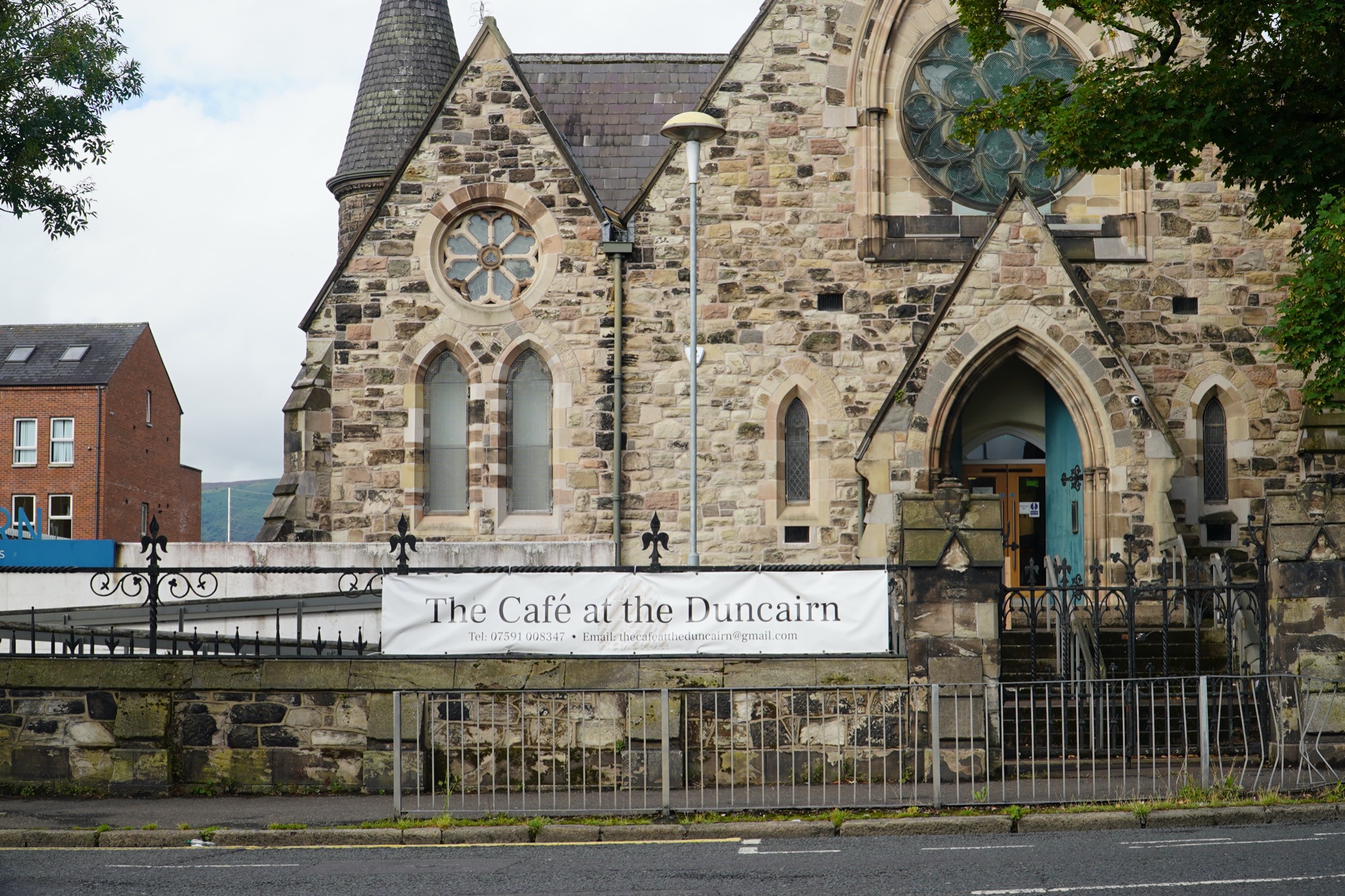 Building access from Antrim Road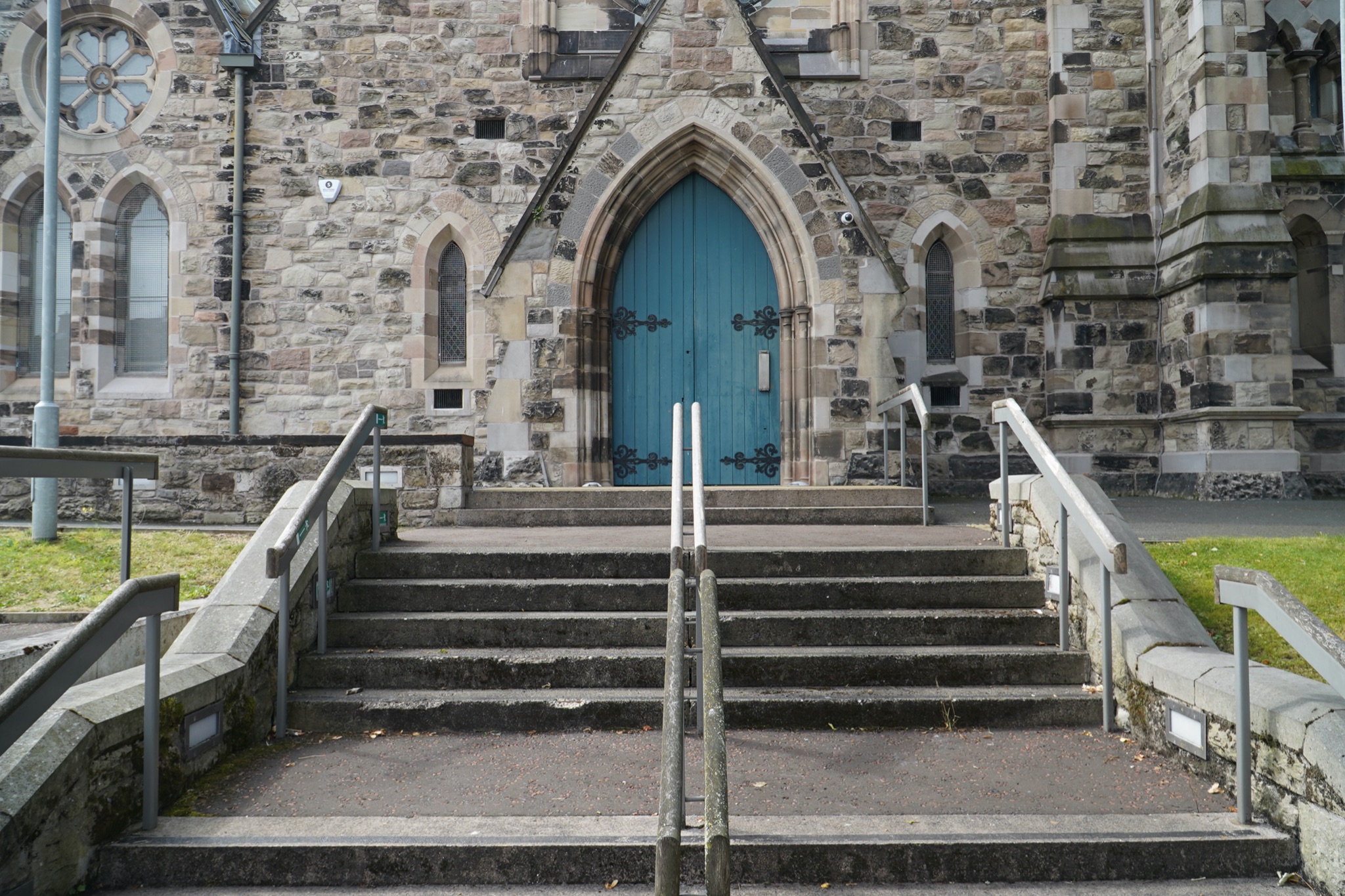 Front entrance to exhibitions and Super Sundays. Wheelchair ramp on the left.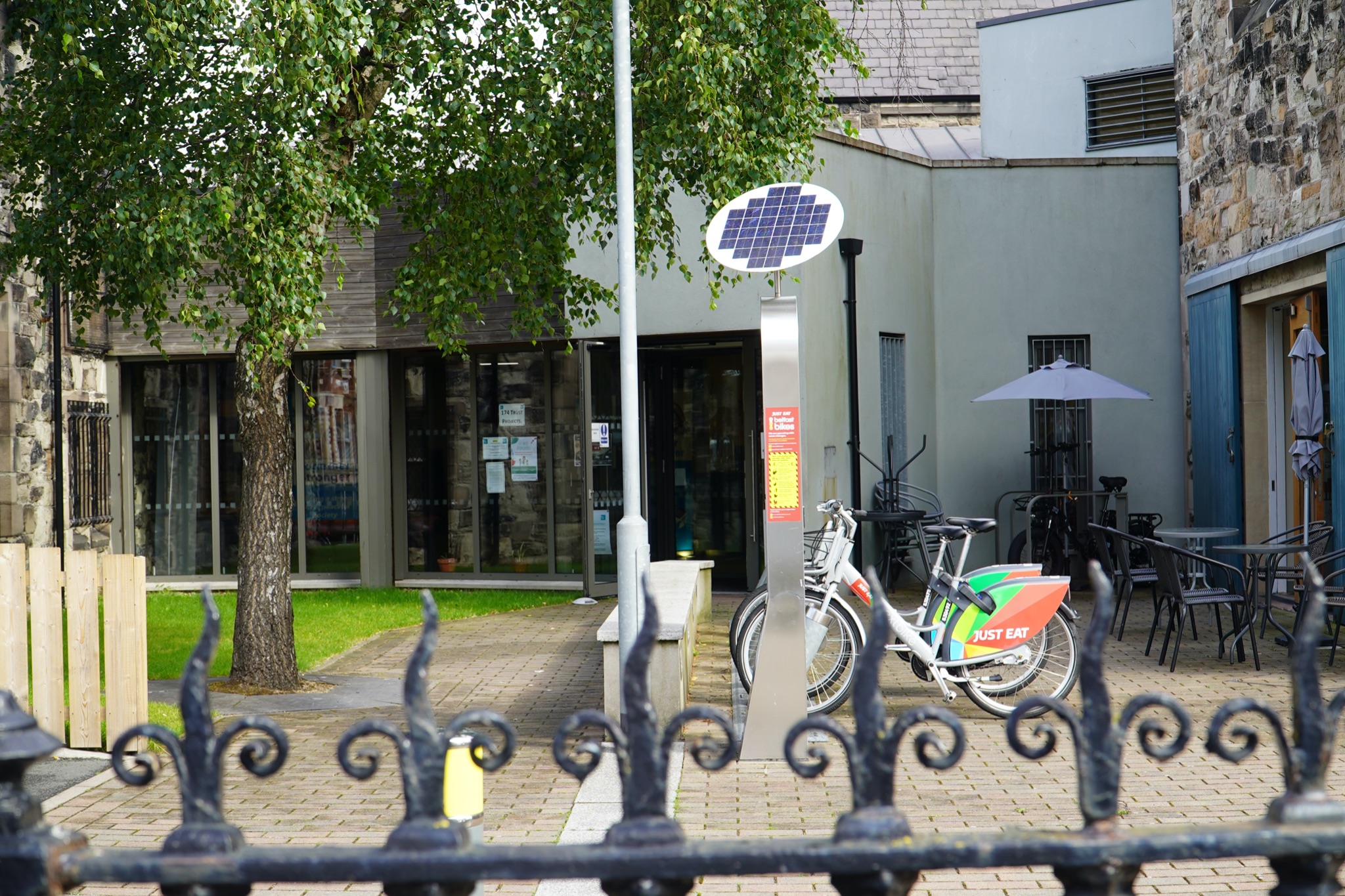 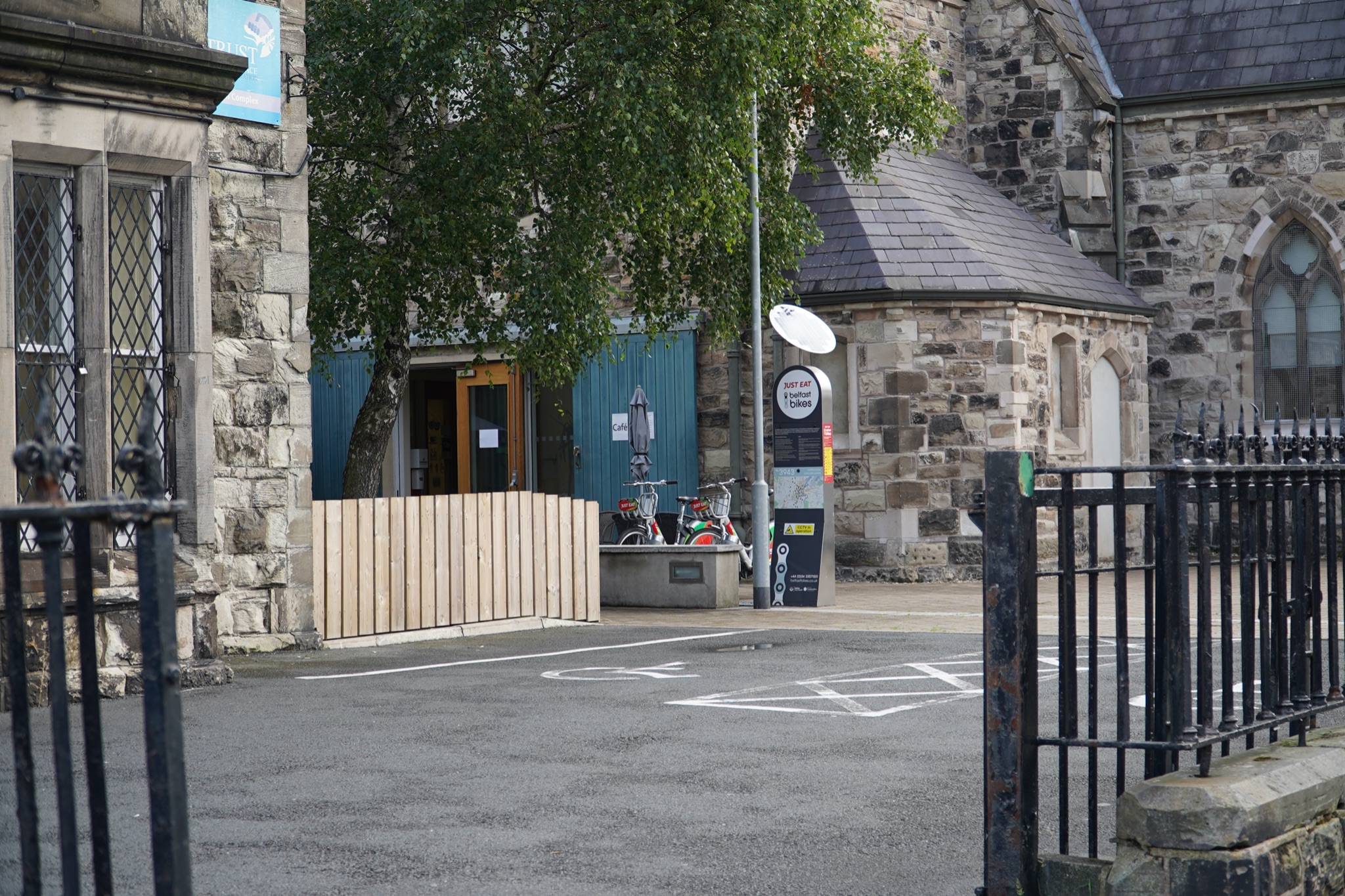 Main Entrance 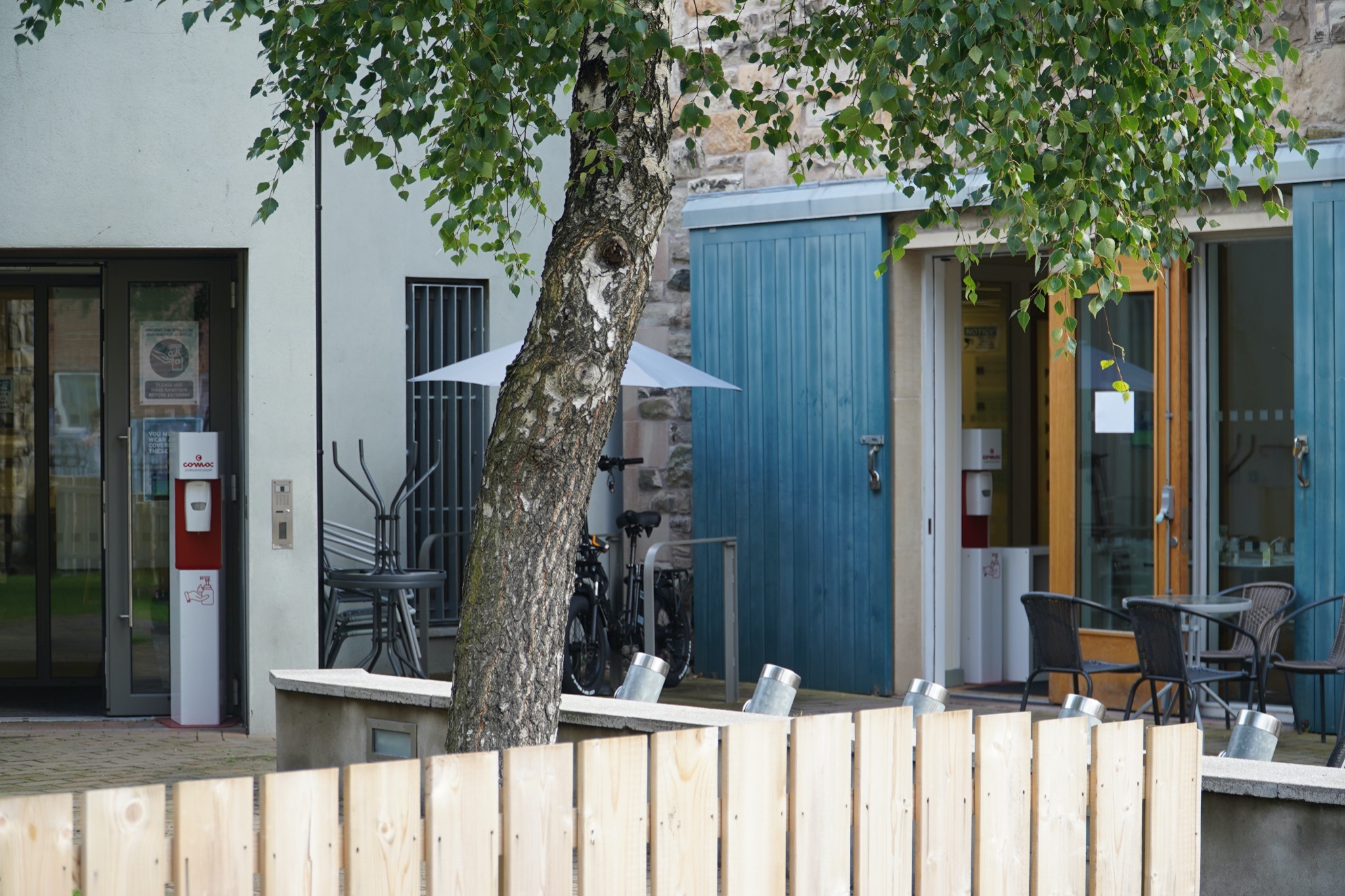 Main door in front, Café entrance on the right, bike parking between doors. 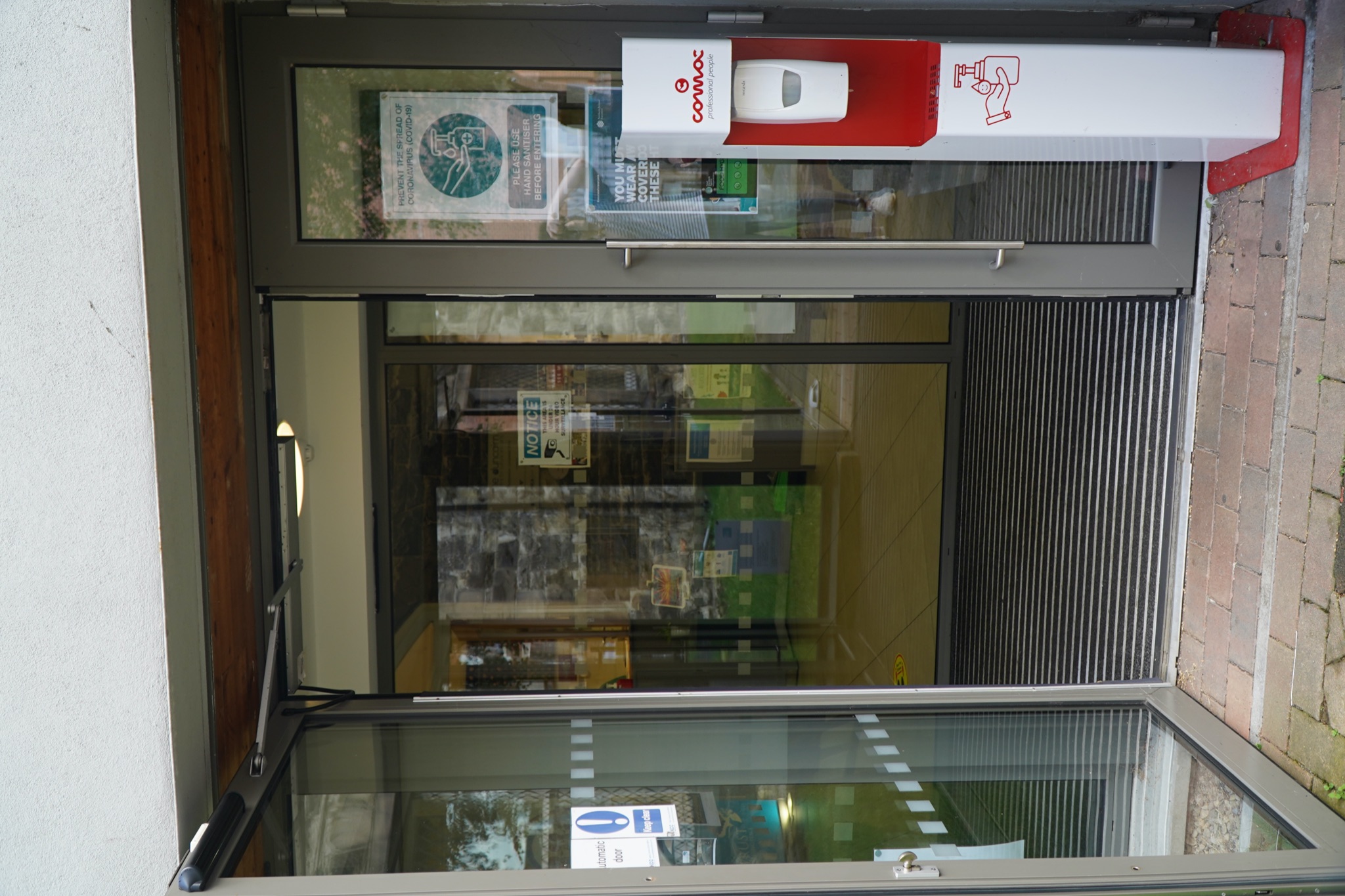 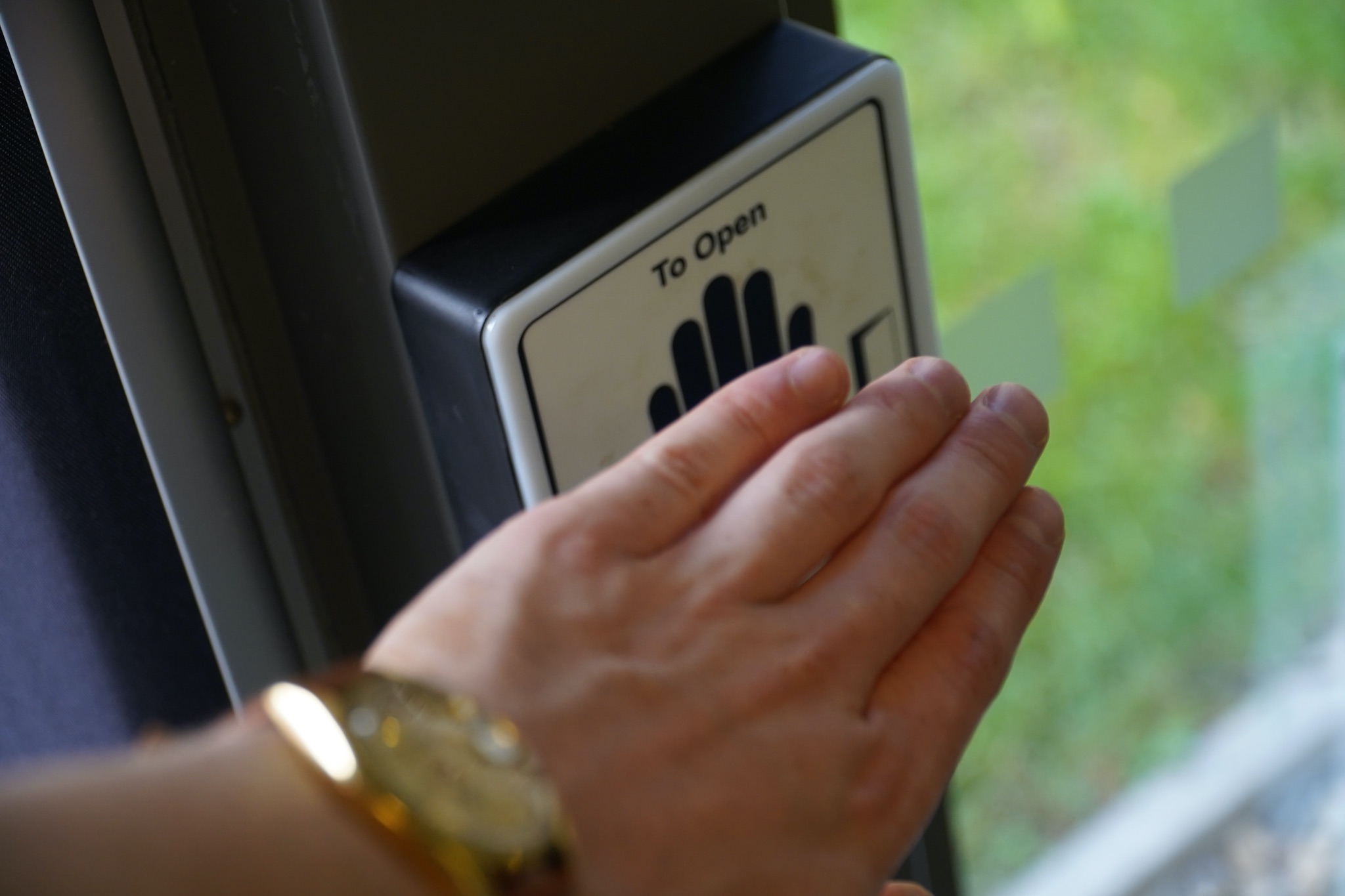 Reception entranceWheelchair friendly, no-touch sensorReception Area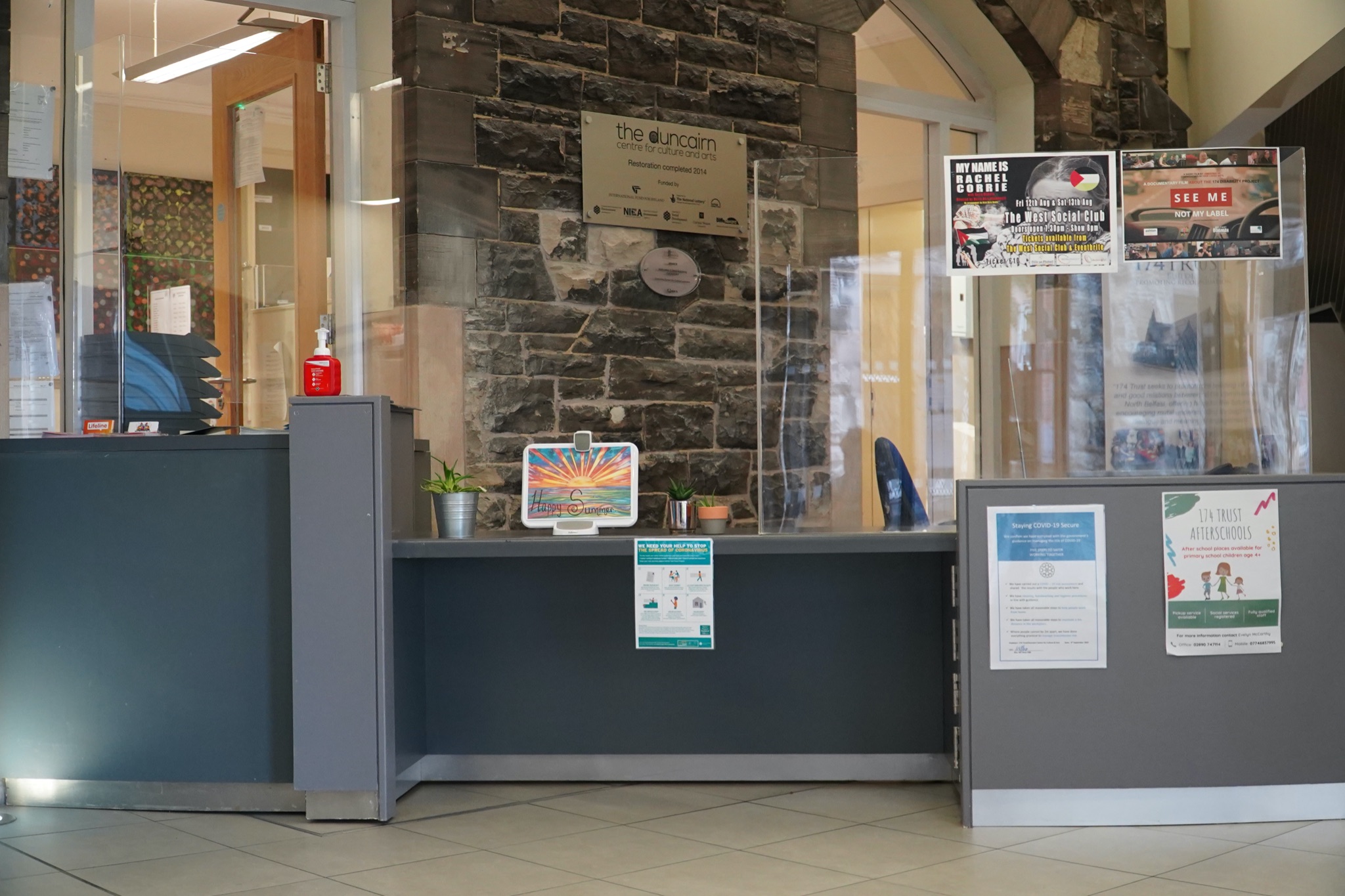 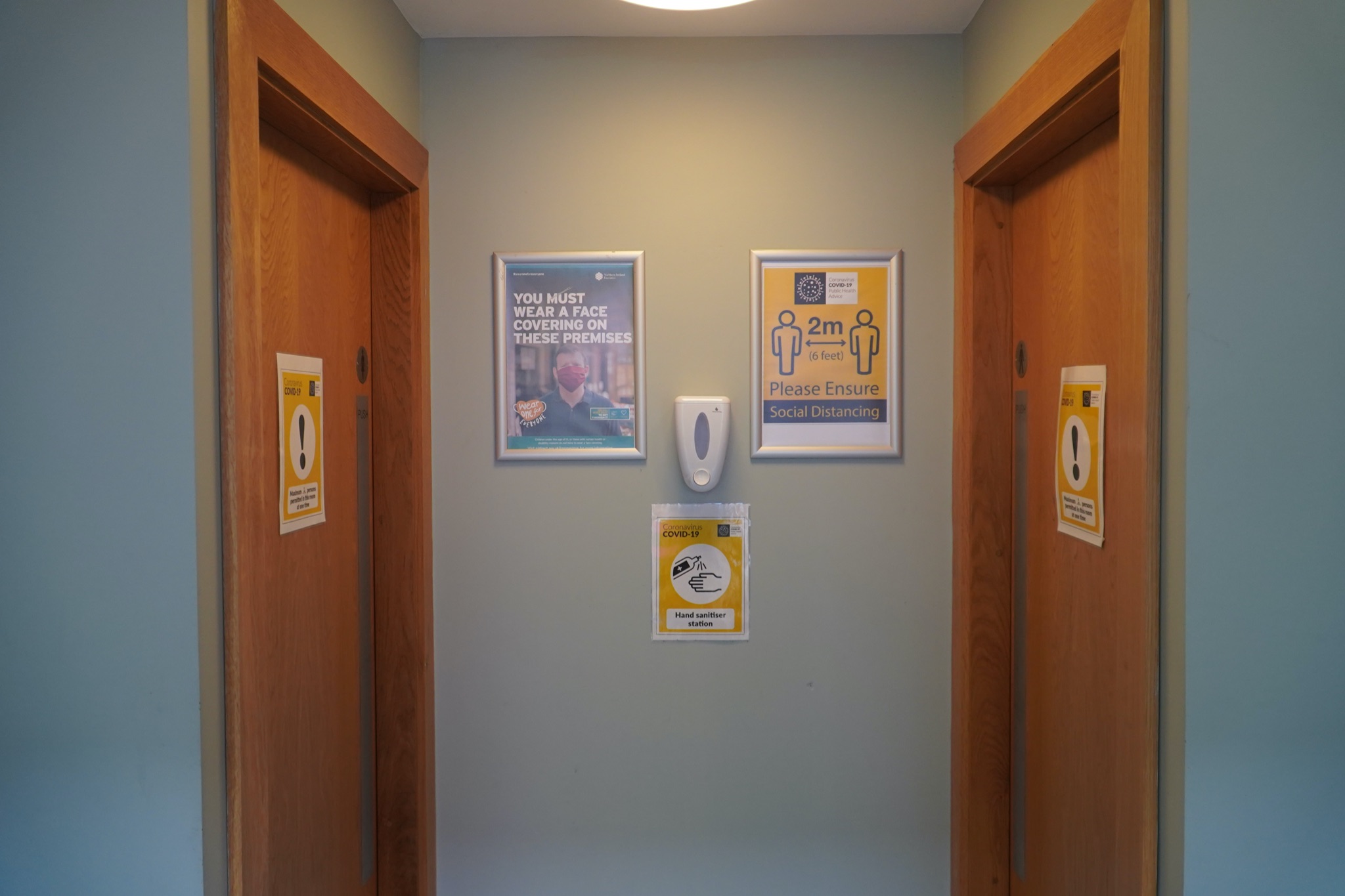 Reception desk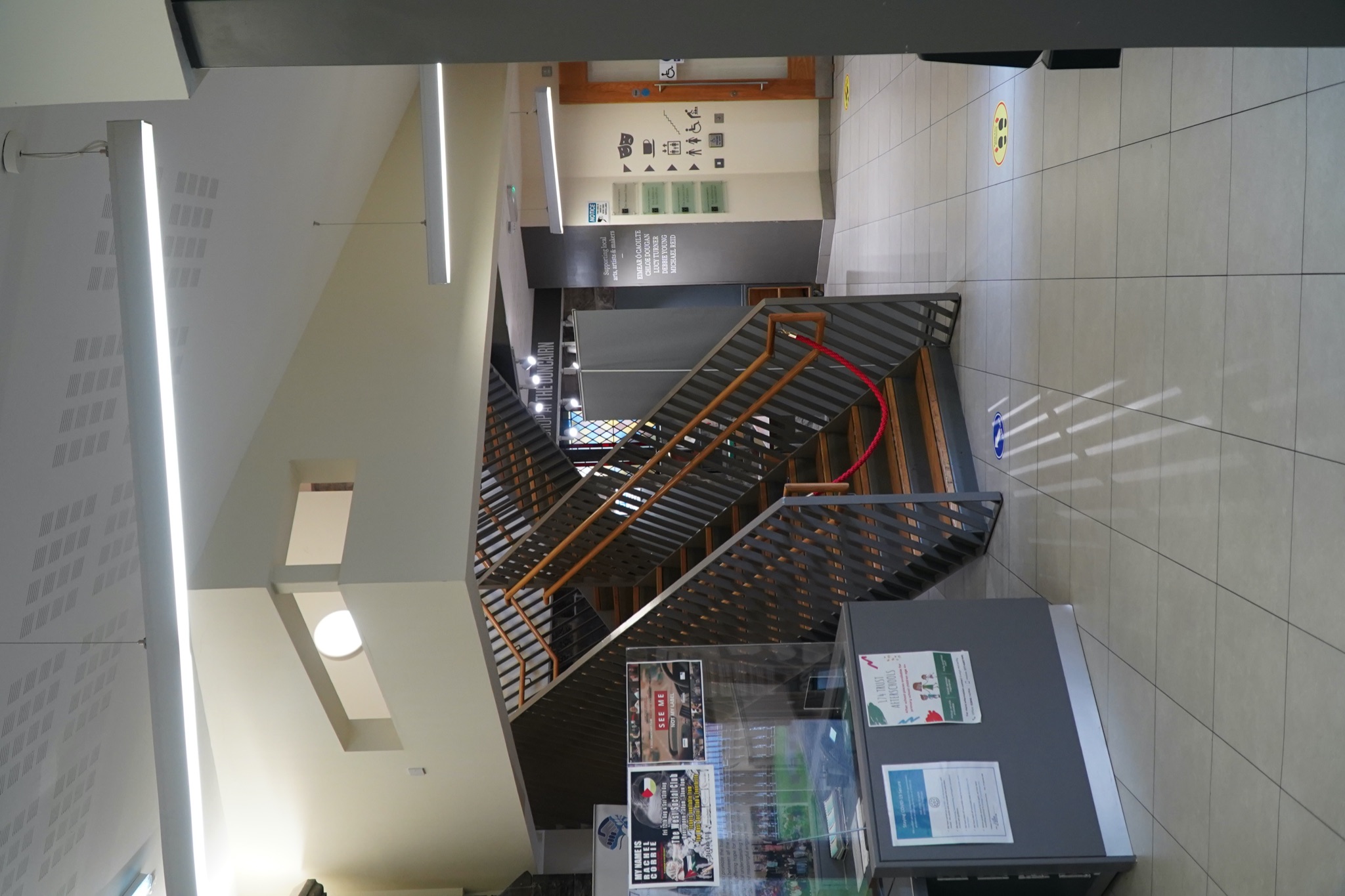 Go left to access the toilets.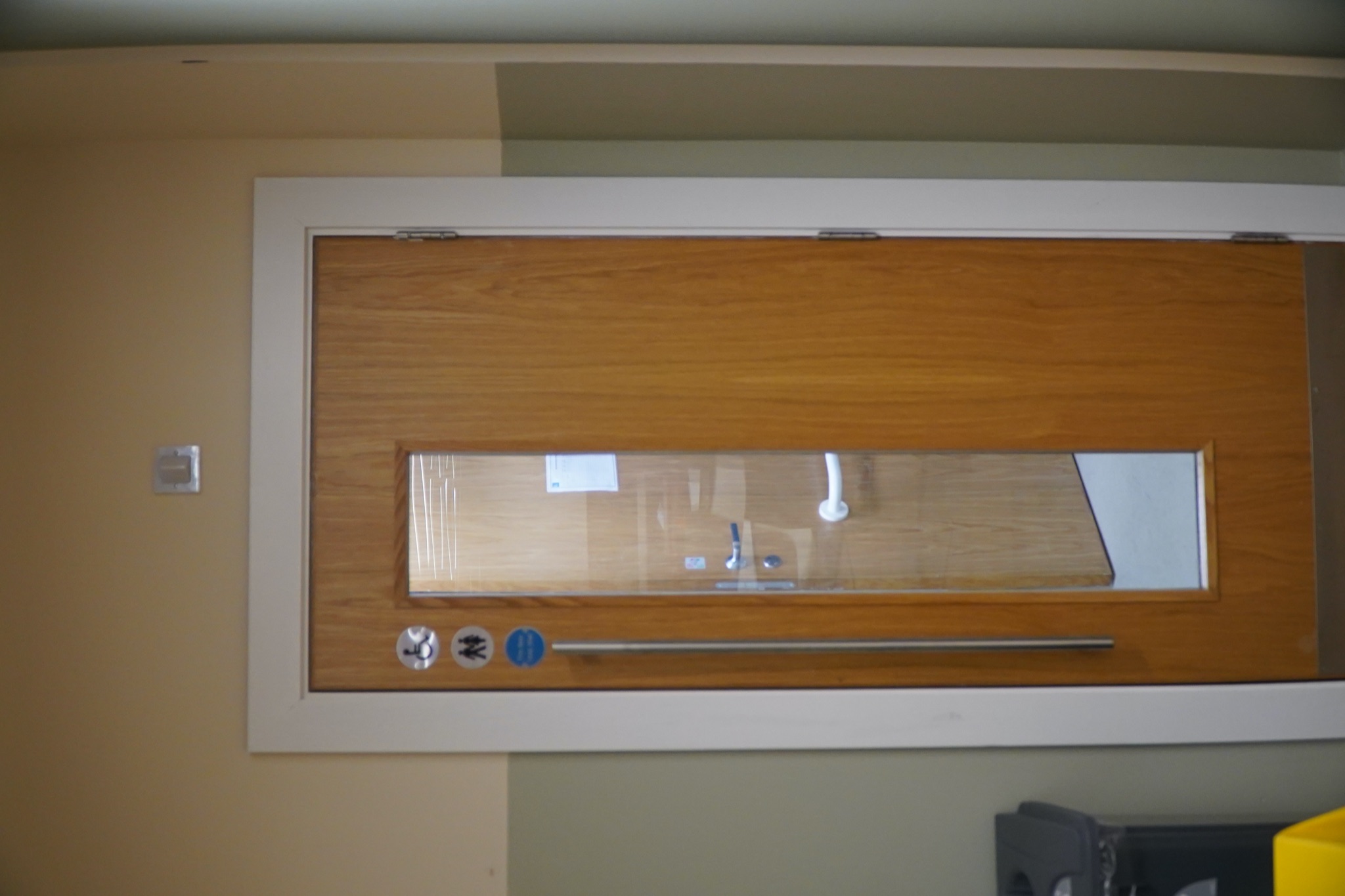 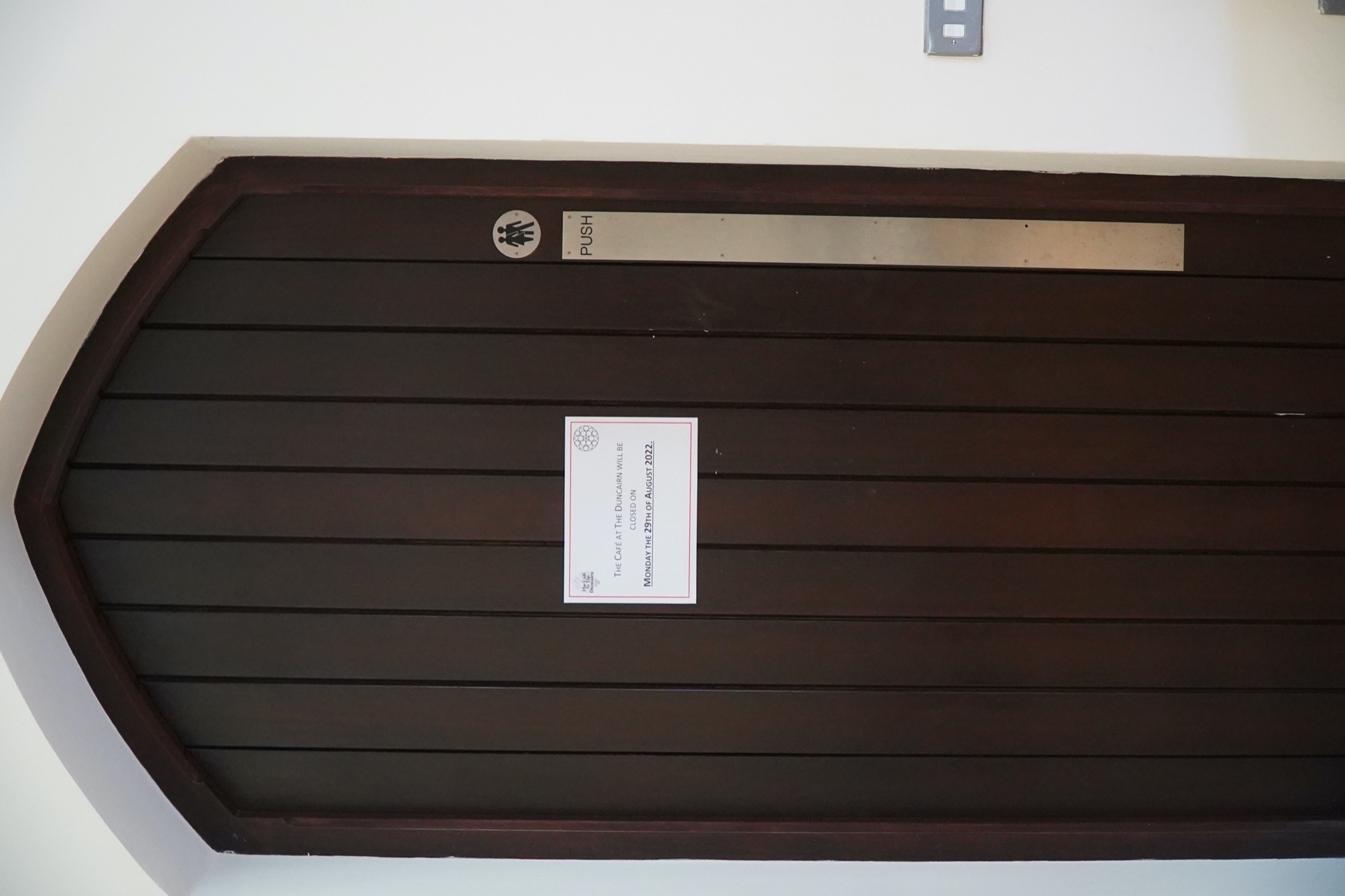 Go right to access the stairs to Theatre and the Café.In the café find access to the disabled toilets and gender neutral toilets. The Space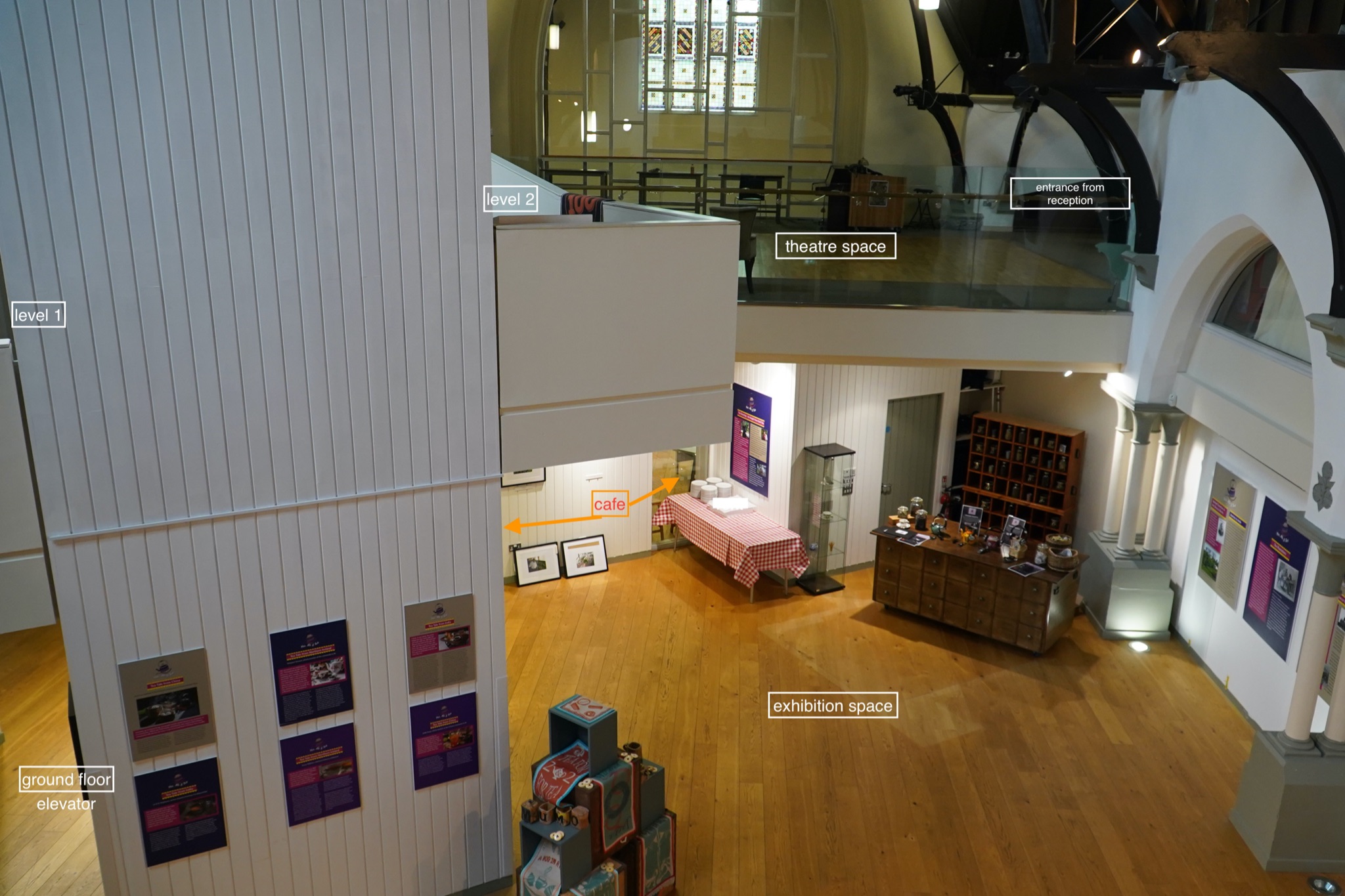 Lift located in the Exhibition space, get access through the Café. Theatre accessed on Level 2.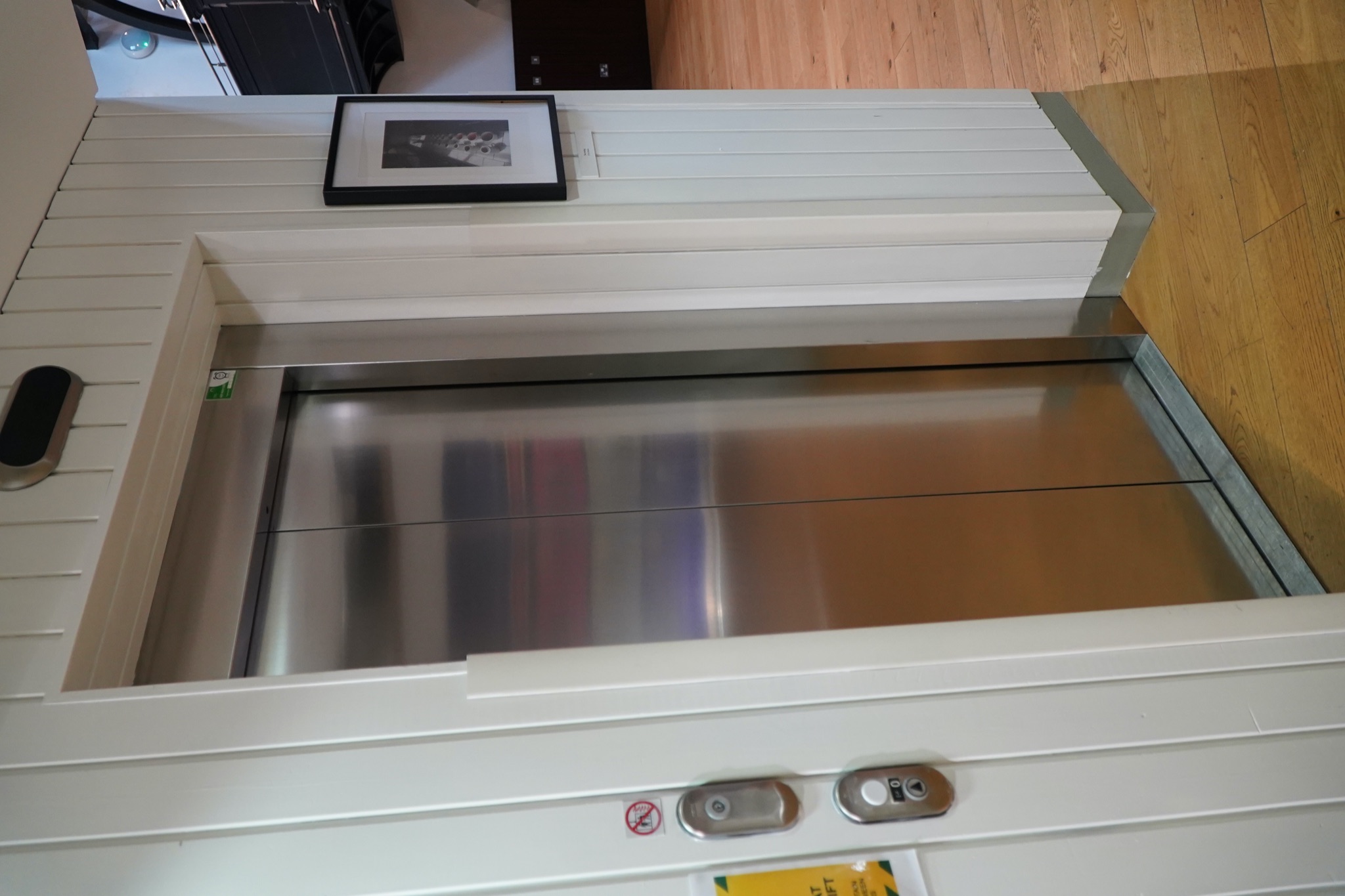 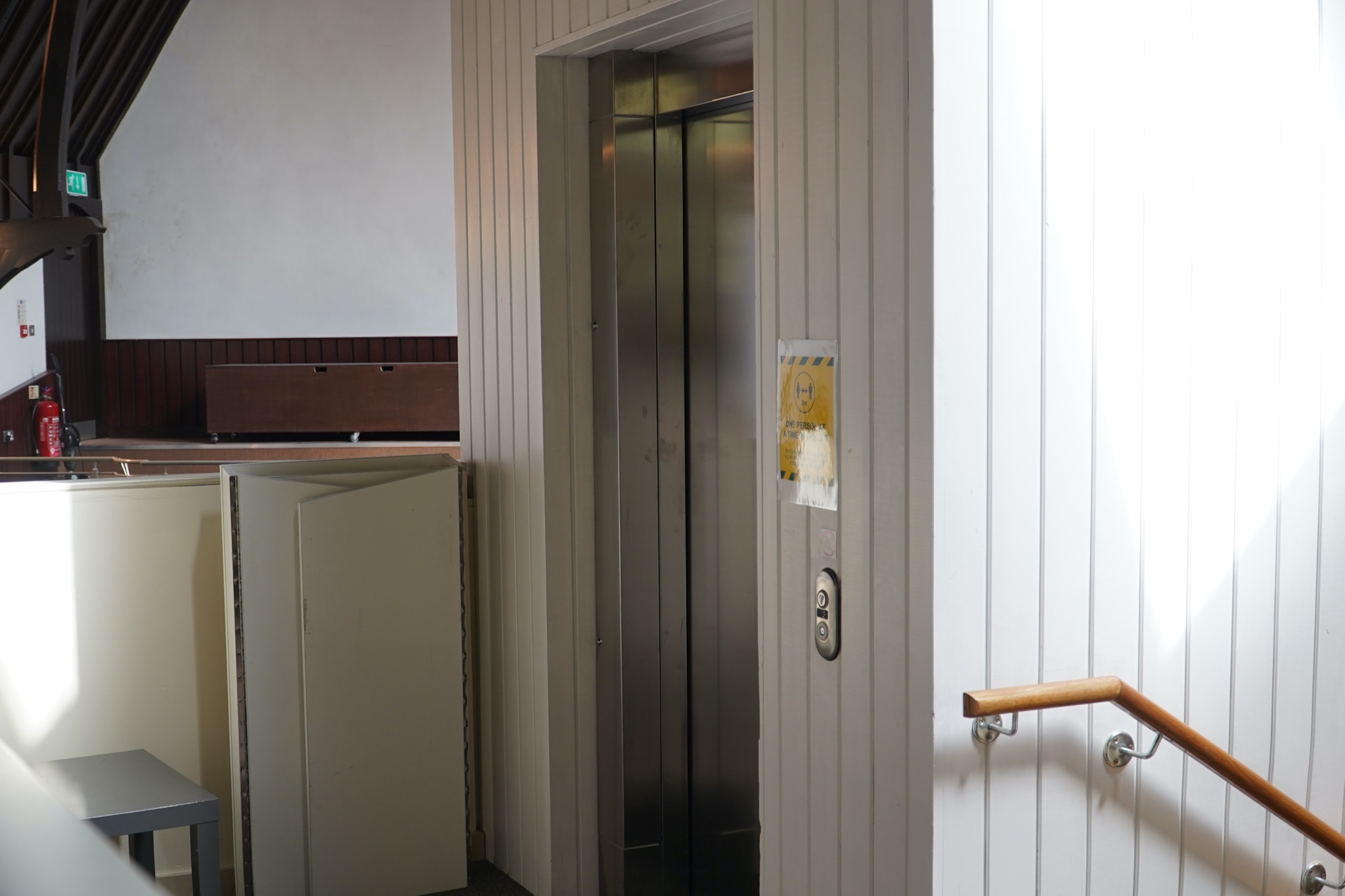 